Курганская областьШадринский районКРАСНОМЫЛЬСКАЯ   СЕЛЬСКАЯ  ДУМАРЕШЕНИЕот " 30 " октября  2015года   № 34 с. КрасномыльскоеО внесении изменений в Устав Красномыльского сельсовета Шадринского района Курганской областиВ соответствии со статьей 44 Федерального закона  Российской Федерации от 6 октября 2003 года  № 131-ФЗ «Об общих принципах организации местного самоуправления в Российской Федерации», статьями 23,57  Устава  Красномыльского сельсовета Шадринского района Курганской области и в целях приведения Устава в соответствие с действующим законодательством Российской Федерации,  Красномыльская сельская Дума РЕШИЛА:         1. Внести в Устав Красномыльского сельсовета Шадринского района Курганской области следующие изменения:1.1 пункт 7 статьи 7 изложить в сдедующей редакции:«7)обеспечение условий для развития на территории Красномыльского сельсовета физической культуры, школьного спорта и массового спорта, организация проведения официальных физкультурно-оздоровительных и спортивных мероприятий Красномыльского сельсовета акты;»;         1.2.  в пункте 14  статьи 7.1.слова «,в том числе путем выкупа,»исключить;         1.3.  пункт 10 статьи 9 дополнить словами          «, организация погдотовки кадров для муниципальной службы в порядке,предусмотренном законодательством Российской Федерации о муниципальной службе ;»;          1.4.подпункт 4 пункта 2 статьи 15 дополнить словами«.за исключением случаев,если в соответствии со статьей 13 Федерального закона от 6 октября 2003 года № 131-ФЗ « Об общих принципах организации местного самоуправления в Российской Федерации» для преобразования муниципального образования требуется получение согласия населения муниципального образования, выраженного путем голосования либо на сходах граждан.»;            1.5.  в пункте 10 статьи 46 слова « затрат на их денежное содержание» заменить словами  «расходов на оплату их труда».             2.Данное решение вступает в силу со дня его обнародования после государственной регистрации.Глава  Красномыльского сельсовета                                                    Г. А. Стародумова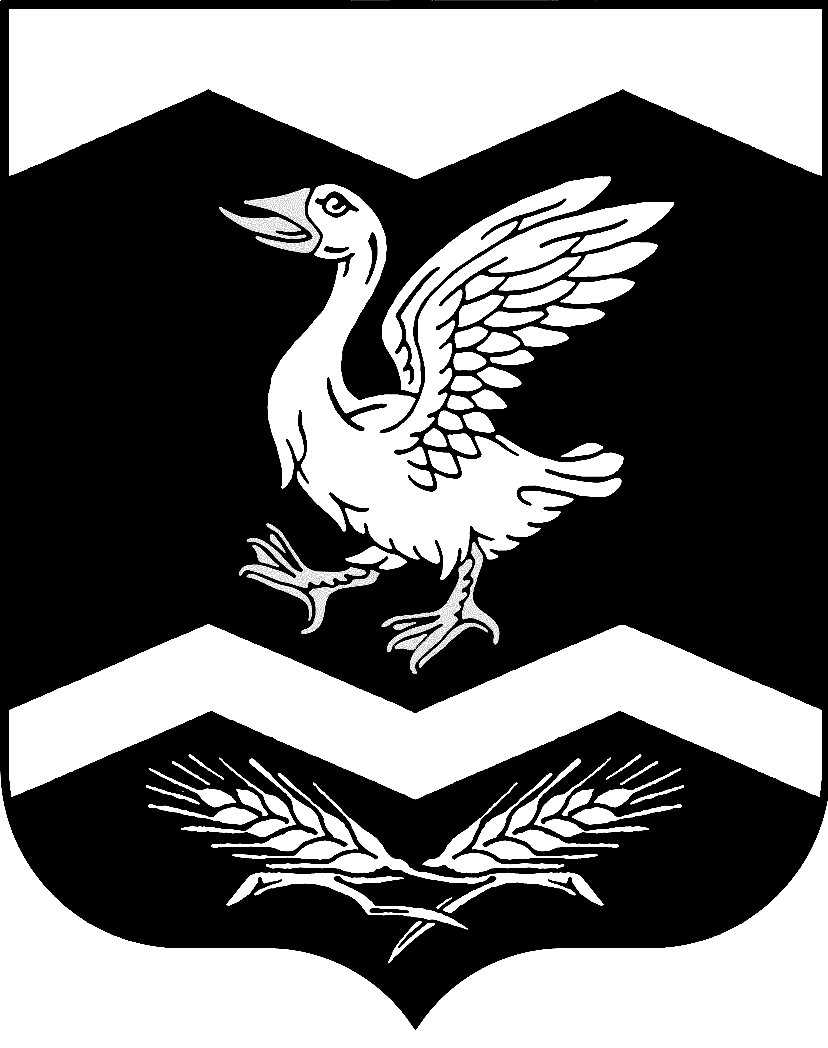 